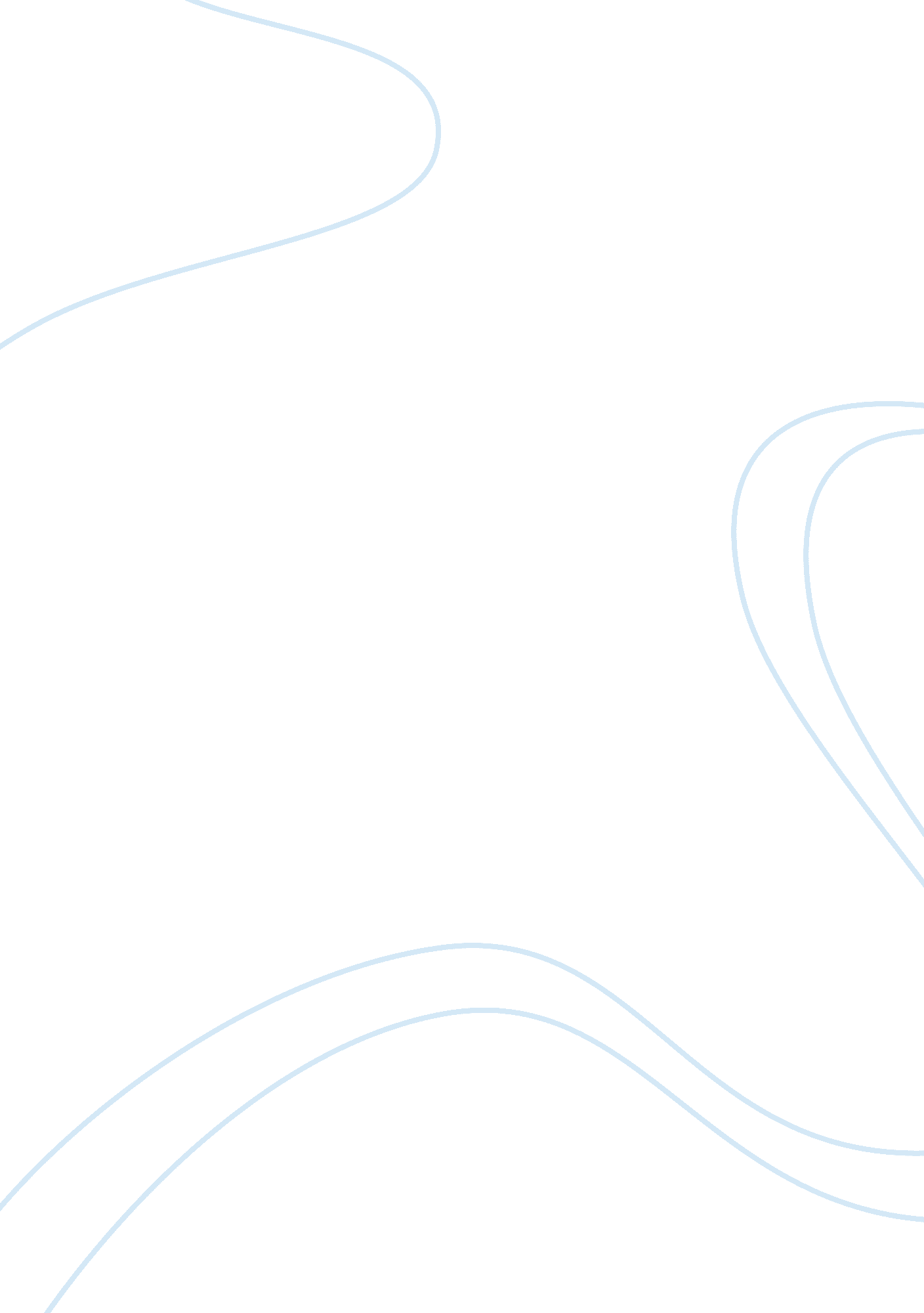 Yes on 16 year old driversBusiness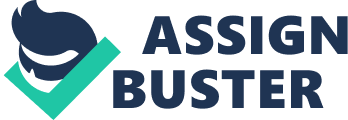 Facts show that because of inexperience, 16 year old drivers are 5 times as likely to be involved in a fatal car as drivers age 20 up. Most people want the law to be changed, so that teens cannot get their license until age 18, because at 16, they are too inexperienced. If they are 18, won’t they be just as inexperienced? There will be just as many teen crashes as if a 16 year old, right? One statistic says that 14% of all fatal crashes are caused by teen drivers. If teens are just monitered more carefully, and share a car, maybe with a parent or another family, they will probably take better care of the car. I think 16 year old’s should be able to drive, to gain experience quicker. 